§2991.  DefinitionsAs used in this chapter, unless the context otherwise indicates, the following terms have the following meanings.  [PL 1991, c. 376, §28 (NEW).]1.  Board.  "Board" means the Maine Dairy Promotion Board.[PL 1991, c. 376, §28 (NEW).]2.  Class I milk.  "Class I milk" means:A.  All fluid milk sold, distributed or disposed of as or in milk that contains not more than 11% butterfat and skim milk and cultured buttermilk sold for human consumption; and  [PL 1991, c. 376, §28 (NEW).]B.  All milk products sold, distributed or disposed of for human consumption as or in flavored milk and flavored skim milk.  [PL 1991, c. 376, §28 (NEW).][PL 1991, c. 376, §28 (NEW).]3.  Consumer.  "Consumer" means any person other than a milk dealer who purchases milk for fluid consumption.[PL 1991, c. 376, §28 (NEW).]3-A.  Council.  "Council" means the Maine Dairy and Nutrition Council.[PL 1995, c. 693, §6 (NEW); PL 1995, c. 693, §25 (AFF).]4.  Dealer.  "Dealer" means any person who purchases or receives milk for sale as the consignee or agent of a producer or handles milk for sale, shipment, storage or processing within the State.  "Dealer" includes a producer dealer or a store.[PL 1991, c. 376, §28 (NEW).]5.  Milk.  "Milk" means cows' milk and includes cream.  One quart of cream is considered the equivalent of 4 quarts of milk.[PL 1991, c. 376, §28 (NEW).]6.  Producer.  "Producer" means any person who produces milk and sells milk to a dealer.[PL 1991, c. 376, §28 (NEW).]7.  Producer dealer.  "Producer dealer" means any dealer who produces a part or all of that dealer's milk and sells milk to other than a dealer.[PL 1991, c. 376, §28 (NEW).]8.  Records.  "Records" means books, records, accounts, memoranda or other data pertaining to the purchase and distribution of milk.[PL 1991, c. 376, §28 (NEW).]9.  Store.  "Store" means a grocery store, dairy products' store, canteen, milk vending machine operator, milk dispensing operator or any similar commercial establishment or outlet or any other place or method of sale in which milk is sold to consumers for consumption off the premises.[PL 1991, c. 376, §28 (NEW).]SECTION HISTORYPL 1991, c. 376, §28 (NEW). PL 1995, c. 693, §6 (AMD). PL 1995, c. 693, §25 (AFF). The State of Maine claims a copyright in its codified statutes. If you intend to republish this material, we require that you include the following disclaimer in your publication:All copyrights and other rights to statutory text are reserved by the State of Maine. The text included in this publication reflects changes made through the First Regular and First Special Session of the 131st Maine Legislature and is current through November 1, 2023
                    . The text is subject to change without notice. It is a version that has not been officially certified by the Secretary of State. Refer to the Maine Revised Statutes Annotated and supplements for certified text.
                The Office of the Revisor of Statutes also requests that you send us one copy of any statutory publication you may produce. Our goal is not to restrict publishing activity, but to keep track of who is publishing what, to identify any needless duplication and to preserve the State's copyright rights.PLEASE NOTE: The Revisor's Office cannot perform research for or provide legal advice or interpretation of Maine law to the public. If you need legal assistance, please contact a qualified attorney.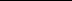 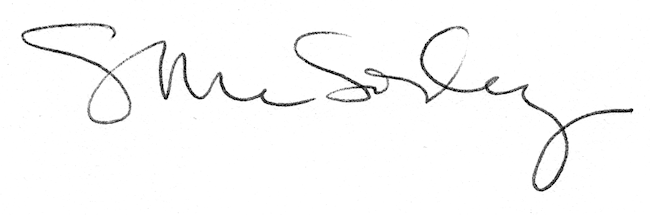 